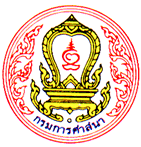 แบบแจ้งความประสงค์เข้าร่วมกิจกรรม “รวมใจชุมชนคุณธรรมปฏิบัติธรรมเพื่อถวายเป็นพุทธบูชา”ในช่วงสัปดาห์ส่งเสริมพระพุทธศาสนา เนื่องในเทศกาลวิสาขบูชา ประจำปี พ.ศ. ๒๕๖๐ระหว่างวันที่ ๔ – ๑๐ พฤษภาคม ๒๕๖๐........................................................๑. สำนักงานวัฒนธรรมจังหวัด ...................................  ที่อยู่ ..............................................................................    .............................................................................................................................................................................. ๒. รายชื่อเจ้าหน้าที่ผู้ประสานงานการจัดกิจกรรม     ชื่อ................................................................... นามสกุล .................................................................................     ตำแหน่ง ......................................................... หมายเลขโทรศัพท์ .................................................................๓. รายชื่อวัดเครือข่ายชุมชนคุณธรรมที่ประสงค์เข้าร่วมกิจกรรม  จำนวน ................. แห่ง ประกอบด้วย		  		             	   ................................................... 						     (	                           )							           วัฒนธรรมจังหวัด                                                     วัน............./ เดือน............./ปี ............แบบรายงานสรุปผลการเข้าร่วมกิจกรรม “รวมใจชุมชนคุณธรรมปฏิบัติธรรมเพื่อถวายเป็นพุทธบูชา”ในช่วงสัปดาห์ส่งเสริมพระพุทธศาสนา เนื่องในเทศกาลวิสาขบูชา ประจำปี พ.ศ. ๒๕๖๐ระหว่างวันที่ ๔ – ๑๐ พฤษภาคม ๒๕๖๐-----------------------------------๑. กิจกรรมที่ดำเนินการ๑.๑. ชื่อกิจกรรม....................................................................................................................................                   จัดกิจกรรม .................................................................................................................................                   ระยะเวลาดำเนินการ...................................................................................................................	                   จำนวนผู้ร่วมกิจกรรม............................................รูป/คน  	                   ภาพรวมกิจกรรม (รูปแบบ CD/DVD)..........................................................................................๑.๒. ชื่อกิจกรรม....................................................................................................................................                   จัดกิจกรรม .................................................................................................................................                   ระยะเวลาดำเนินการ...................................................................................................................	                   จำนวนผู้ร่วมกิจกรรม............................รูป/คน  	                   ภาพรวมกิจกรรม (รูปแบบ CD/DVD)..........................................................................................            ๑.๓  ชื่อกิจกรรม..................................................................................................................................                   จัดกิจกรรม .................................................................................................................................                   ระยะเวลาดำเนินการ...................................................................................................................	                   จำนวนผู้ร่วมกิจกรรม............................รูป/คน  	                   ภาพรวมกิจกรรม (รูปแบบ CD/DVD)..........................................................................................- ๒ -๒. งบประมาณที่ดำเนินการ      ๒.๑ งบประมาณการจัดกิจกรรมได้รับการสนับสนุนจาก .............................................................................           รวมเป็นจำนวนเงิน ...................................... บาท๓. ผลสำเร็จที่ได้รับจากการดำเนินการ     ๓.๑ ................................................................................................................................................................    ๓.๒ ................................................................................................................................................................    ๓.๓ ................................................................................................................................................................๔. ปัญหา/อุปสรรค    ๔.๑ .................................................................................................................................................................    ๔.๒ .................................................................................................................................................................    ๔.๓ .................................................................................................................................................................    ๔.๔ .................................................................................................................................................................    ๔.๕ .................................................................................................................................................................๕. การขยายผล/พัฒนาต่อยอด    ๕.๑ ................................................................................................................................................................    ๕.๒ ................................................................................................................................................................    ๕.๓ ................................................................................................................................................................    ๕.๔ ................................................................................................................................................................    ๕.๕ ................................................................................................................................................................(ลงชื่อ)................................................................ผู้รายงาน        (...............................................................)ตำแหน่ง .............................................................     วันที่............../.............................../...................ลำดับรายชื่อวัด/ที่อยู่รายละเอียดกิจกรรมที่ดำเนินการระยะเวลาดำเนินการ๑๒๓๔๕๖๗๘๙๑๐